Муниципальное автономное дошкольное образовательное учреждение «Центр развития ребенка – детский сад № 5 «Рябинка»План – программа работы ДОУпо профилактике жестокого обращения с детьмина 2018-2021гг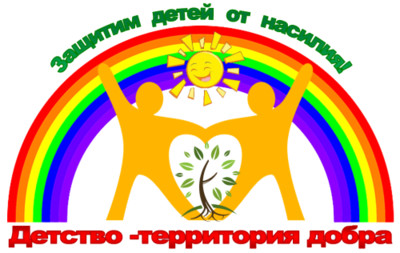  Цель:Создать условия в дошкольном образовательном учреждении с использованием правовых и педагогических возможностей для защиты прав ребёнка в семье.Создать условия для родителей  к мотивации воспитательной деятельности.Задачи: Раннее выявление семейного неблагополучия.Осуществление консультативно-профилактической работы среди родителей и педагогических работников.Организация взаимодействия с родителями по вопросам воспитания ребёнка в семье.Ожидаемый результат:Повышение правовой и педагогической культуры родителей.Повышение правовой и педагогической культуры педагогов.Создание доверительно-делового контакта с родителями.Повышение уровня родительской компетентности и ответственности перед семьёй, улучшение эмоционального климата в семье.                                                  План - программа работыСрокСодержание работыОтветственныеРабота с педагогамиРабота с педагогамиРабота с педагогамиОктябрь Проведение  семинар  по теме «Работа воспитателя с родителями по профилактике жесткого обращения с детьми»Заведующий, Зам. по ВМР, методистВ течение годаКонсультации:-  «Насилие над ребенком: типы и диагностика», -  «Алгоритм действий при обнаружении признаков жестокого обращения с детьми».Зам. по ВМР, методист, педагогиДекабрь Круглый стол по профилактике жестокого обращения с детьми «Чужих детей не должно быть»Зам. по ВМР, методист, педагогиАпрельТест на определение профессионального выгорания педагогов;Семинар с элементами тренинга «Как справиться со стрессом?»Педагог-психологВ течение годаУчастие специалистов, воспитателей ДОУ в обучающих вебинарах, семинарах, курсах повышения квалификации по вопросам профилактики жестокого обращения с детьмиРабота с родителямиРабота с родителямиРабота с родителямиОктябрь Анкетирование родителей старших групп «Определение проблем, связанных с воспитанием в семье»педагог-психологВ течение годаОформление информационных стендов по теме «Жестокое обращение с детьми»педагог-психологВ течение годаВключение в родительские собрания выступления на тему «Наказание… быть или не быть?»- Показ на родительских собраниях видеоролика о влиянии на детей агрессивных мультфильмов.- Приглашение на родительские собрания инспектора ОПДН ОМВД по г. СалехардВоспитатели, методистВ течение года- Оформление буклетов, папок;- Беседы с родителями о мерах административной ответственности за совершение жестоких действий в отношении детей и ненадлежащее исполнение родительских обязанностей. - Вовлечение родителей в мероприятия ДОУ, способствующие гармонизации детско-родительских отношений, укрепление семьи (акции, фотовыставки, выставки совместного творчества детей и родителей, развлечения, праздники).- Информирование родителей о работе  «Почты доверия»ВоспитателиВ течение года«Шесть шагов к здоровью малыша» тренинг по профилактике жёсткого обращения с детьмиСредняя группа «Мальвина»В течение года«Поощрение или наказание» тренинг по профилактике жёсткого обращения с детьмиПодготовительная группа «Колокольчик»В течение годаДосуг с родителями (законными представителями) - отцами «Воспитание не дрессура» по профилактике жёсткого обращения с детьмиПодготовительная группа«Катюша»Работа с детьмиРабота с детьмиРабота с детьмиВ течение года-Анализ ежедневной информации при обнаружении фактов жестокого или пренебрежительного отношения к детям;-Составление и обновление социального паспорта МАДОУ;-Контроль за своевременным выявлением воспитанников, не посещающих МАДОУ по неуважительной причине. -Правовое просвещение воспитанников посредством бесед и непосредственной образовательной деятельности «Детям о правах», «Если случилась беда», «Дети имеют право!», «При встрече с незнакомцем», «Не открывай дверь незнакомым людям», «Твои права и обязанности».-Индивидуальная педагогическая и психологическая помощь детям с проблемами социальной адаптации.воспитателиСентябрьИнтервьюирование с целью выявления случаев жестокого обращения (старший дошкольный возраст)        педагог-психологвоспитателиПо планув течение годаТематические занятия: «Друг. Дружба», «Давайте жить дружно!», «Взаимоотношения в семье»Воспитатели,инструктор по ФИЗО, музыкальный руководитель.По планув течение годаПроведение игр по обучению детей навыкам персональной безопасности «Жизнь без опасности»Воспитатели,инструктор по ФИЗО, музыкальный руководитель.По планув течение годаКонкурс рисунков «Моя дружная семья»Воспитатели,инструктор по ФИЗО, музыкальный руководитель.По планув течение годаНаглядная информация, плакаты «Учись быть добрым»Воспитатели,инструктор по ФИЗО, музыкальный руководитель.МартТест «Моя семья» со старшими дошкольниками        педагог-психологв течение  годаТренинг «Избавляемся от агрессии с помощью игры».педагог-психолог